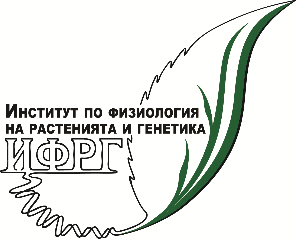 Българска академия на наукитеИнститут по физиология на растенията и генетикаул. “Акад. Георги Бончев”, Бл. 21, 1113 СофияДиректор: 02/979-26-06; Зам. директор: 02/979-26-20Ел. поща: office-ifrg@bio21.bas.bg; ifrg@bio21.bas.bgИнтернет: http://www.bio21.bas.bg/ippg/